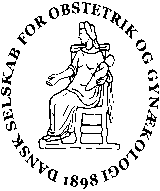 DSOGs bestyrelsesmøde ReferatVirtuelt 9.februar 9-13Referent Sarah Berg		Ordstyrer Danny SvaneAfbud: Paul Axelson (PA)Tilstede:Anna Aabakke(AA), Annemette W. Lykkebo (AML), Tine Greve (TG), Danny Svane (DS), Sarah Berg (SB), Lise Lotte Andersen (LLA),  Anita Sylvest (AS), Britta Frederiksen-Møller (BFM), Frank Pedersen (FP), Malou Barbosa (MB), Niels Klarskov (NK), BP Beslutningspunkt	 DP Diskussionspunkt	 IP Informationspunkt
Referat fra 15/1 godkendes 
Forårsmøde – tilmelding/pris/GF

General forsamling:
Organisatorisk sekretær og kasserer er på valg. Genopstiller. Der er ingen andre vil trække sig utidigt.
Thomas Larsen inviteres som dirigent.

Program:
Reduceres til endagsmøde, såfremt det bliver virtuelt. 
- NK og BFM får i så fald mandat til sammen at redigere programmet ned til et dagsprogram, fremfor blot at aflyse Odense/Åbenrå-programmet på anden dagen igen. Det foreslås at starte møde tidligere, men man skal også være opmærksom på programmets længde.I øvrigt
Der er booket webløsning til fredag, som skal køre uanset om mødet bliver fysisk eller virtuelt men ikke lørdag grundet prisen. Det er samme firma som oktober 2020, da der var gode evalueringer af dette (TG).
Ingen udstillere/sponsorere er inviteret
Band er booket (AS)

Tilmelding:
Safeticket oprettes (MB)
DSOG bestyrelse mødes fysisk fra torsdag d. 15/4
EBCOG repræsentant: 
DFKO udpeger midlertidig repræsentant. Næste EBCOG-GF 22/5.
Baggrund: DFKO vil gerne afgive EBCOG repræsentantskabet.  DFKO afventer indkaldelse til ekstraordinær GF, for at stemme om afgivelsen af repræsentantskabet, hvilket tidligst kan foregå i efteråret. Derefter skal det også behandles som vedtægtsændring på DSOGs GF, hvis fremtidigt repræsentantskab skal være en DSOG-repræsentant.  Det er besluttet at man vil afvente DFKOs beslutning, før man tager det op, som vedtægtsændring i DSOG. Det kan således ikke tages op til GF på aktuelle Forårsmødet.
Efterårsmøde
- Endagsmøde inkl fest planlægges til fredag 19/11-2021 eller anden tidligere dato. Fuldt kursusprogram fra kl ca 9.00. 
- Program i samarbejde mellem DSOG og FYGO
- AS og TG sørger for booking af IDA og Domus Medica inkl band.- Hvis restriktioner i antal deltagere på dagen: medlemmers deltagelse fremfor ledsagere prioriteres
- I august stillingtagen til om man vil invitere sponsorer, som sædvanligt
Besked fra AOGS ang webbaseret adgang til bladet inkl koder skal udsendes til vore medlemmer. Deri er nogle tekniske udfordringer, som TG vil bede om sekretærhjælp til. Kan ikke blot blive sendt ud som nyhedsbrev, da ikke alle medlemmer modtager nyhedsbrevet, men til gengæld modtager enkelte ikke-medlemmer nyhedsbrevet.
Besked ang kontingent til medlemmer vil blive sendt ud til vores medlemmer (TG)
Nyt fra sundhedsdataprogrammet (AA)
Der kommer en ny platform, der samler forskellige kode-registre (fødselsregister, e-sundhed, RKKP og des lige), som man vil få adgang til. 
Nyt fra FYGO	IP: Virtuelt internat 23/4, forskellige webinarer og akutkursus på bedding. Forskningskampagnen lanceres. Der er planer om afsættelse af en pulje penge til uddannelsesinitiativer på afdelingerne.
DP:  Medlemskab for ikke A-autoriserede læger med særlig interesse i gyn/obs diskuteres. Man fastholder, at det kræver A-autorisation at blive medlem af såvel DSOG som FYGO, men at der kan gives særlig dispensation ved DSOGs bestyrelse. 		UU: 
- Uddannelses Ansvarligt Overlæge møde for alle Uddannelses Ansvarligt Overlægeer i landet afholdes i Kbh i nov.
- UU er kede af at man i DSOG har lavet et strategipapir om uddannelsesfokus i en gruppe, som ikke inkluderer medlemmerne i UU, men en separat gruppe.  Derfor anmodes om nedlæggelse af strategigruppen. AML argumenterer for, at strategipapiret var tiltænkt, som et inspirationskatalog UU kunne plukke i, og at arbejdsgruppen var af tværsektoriel karakter med medlemmer fra feks DFKO o.lign. 
- UU opfordrer DFKO til at stille op til UU med ordinært medlem i UU, fremfor at oprette nye samarbejdsformer.
- Målbeskrivelsen skal revideres igen når der kommer en ny retningslinje for speciallægeuddannelse fra SST og da vil alle subspecialer blive inviteret med til udarbejdelsen, fremfor blot til høring.  	-  U-Kurser: Problemer med afholdelsen af kirurgiske kurser. Man ønsker kursus i gyn UL, hvilket kræver omskrivelse af målbeskrivelse eller inkorporering af andre kurser.
		EFU
- Interesserede i subspecialisering har meldt sig på banen. 
- Man holder fast i, at der skal være en lokal forankret vejleder under subspecialiseringen. Hvis ikke der er en kvalificeret lokal vejleder, kan man søge om dispensation til en ekstern vejleder.
			Praktiserende gynækologer -Der har været behandlet en henvendelse fra kollega til Sundhedsfagligt råd i Region H. Henvendelsen stillede sig kritisk overfor om kvaliteten af vabra/endometriebiopsi og anvendelsen af hysteroskopi var i orden i gynækologisk speciallægepraksis. Sundhedsfagligt råd for gynækologi og Sundhedsfagligt råd for patologi har afvist at der er dårligere kvalitet i udredningen af blødningsforstyrelser eller cancer i gynækologisk speciallægepraksis.-i Region H har man oplevet at sygehuse i visse tilfælde, har bedt patienter om at gå til egen læge og blive henvist til speciallægepraksis, pga travlhed på sygehusene.- Man vil lave ferieplan for praksis, så man kan sikre, at ikke alle praksisser holder ferie på samme tid.
- Ny hjemmeside på vej.
Kassereren 
- der mangler fortsat underskrifter/legitimering fra enkelte personer i DSOGs bestyrelse, før AML kan få adgang til konti. Dette indsamles.
- pga sparsom aktivitet i foreningen grundet COVID, er der overskud på bundlinjen.
- regnskab for 2020 kan fremlægges i marts
- alle anmodes om at gå i tænkeboks omkring alternative måder at lade overskuddet komme medlemmerne til gode. Ideerne tages op til brainstorm på næste møde.
Webmasteren
- Sandbjergs hjemmeside er lukket ned permanent. Sandbjerg-dokumenter kan ligge på DSOGs hjemmeside. MB koordinerer med Julie Glavind fra Sandbjerg-gruppen.
Sekretærerne 
- NK Har gennemgået forskellige høringer om hhv lægemiddelberedskabet, lov vedr. brug af stamceller i EU o.lign.
Nyt fra formanden
Nyt fra formanden
- konsortiet er stødt på problemer i forbindelse med udrulning af multicenterstudiet WINDOW (ang ppmed hos overvægtige). Specielt jordemodergruppen har ytret bekymring, idet de frygter at det vil være for ressourcetungt og fødeafdelingerne aktuelt er presset. Julie Glavind, der er tovholder på projektet, er opfordret til at lave en kort beskrivelse af projektet, som kan lægges på DSOGs, så alle kan tilgå information.

- gynækologisk guideline ang labiareduktion. Dansk vulvaselskab (DSVL) og Christina Damsted har sendt en bekymringsskrivelse omkring guidelinen til Styregruppen og DSOG. Man er enige om at det er problematisk at have et subspeciale selskab, der ikke kan stå inde for guideline indholdet. 
Anne Bjerre fra guidelinegruppen har allerede anmodet om at guidelinen fjernes fra hjemmesiden. Guideline tages op igen til næste gynækologiske guidelinemøde.  

- Der laves opslag til repræsentant til arbejdsgruppe vedr fællesbeslutningsstøtteværktøj til kvinder med disposition for brystkræft på DSOGs hjemmeside. 

- FIGO ansøgning til kongressen i 2023 er trukket tilbage, da der ikke var opbakning i det samlede NFOG.  Kongressen i Australien 2021 er også aflyst, og bliver udelukkende afholdt virtuelt.
- LVS vil gerne lave et kartotek over speciallæger, som kan kontaktes af pressen. Der henvises til at professorkollegiet, hvori subspecialerne er repræsenteret.

- Region H har spurgt til om DSOG guideline gennemgår regelmæssig revision, da de henviser dertil i regionernes guidelines. Fra DSOGs side, mener man, at det er regionernes ansvar at have regionale guidelines. Det er således ikke DSOGs ansvar at regionernes guidelines er opdaterede. DSOGs guidelinearbejde bygger på frivillighed og regelmæssig revision kan ikke garanteres.

- AML orienterer om kontakter hun har haft fra pressen. 
Herunder diskuteres kommunikationstaktikken ifht det ny screeningssprogram for livmoderhalskræft, der er af kontroversiel karakter, men som DSOG bakker op om, idet det er godkendt via de rette kanaler. Kommer der fremtidig kritik, må man i første omgang henvise til disse kanaler.

- LGBT har lavet ny hjemmeside denne kan annonceres på facebook

- LVS kræftforskningsdage kommer i kalenderen.

- opslag til NFOG guidelinegruppen komme på hjemmesiden
Eventuelt:
FP: der har været spørgsmål omkring udrulningen af COVID-vaccinen. Det er fra sundhedsmyndighedernes side fastslået, at fødegangspersonale er front-linie-personale, og derfor skal prioriteres i udrulningen.  
Kommende datoer:1.3. Samarbejdsmøde i jordemoderforeningen11.3. Kir.selskabNæste bestyrelsesmøde: 10.3.